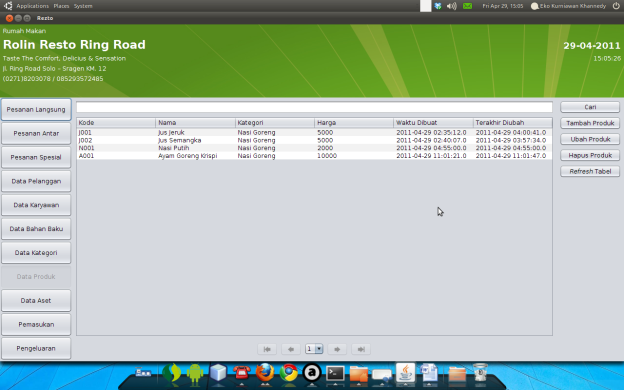 Terdapat beberapa tombol pada menu produk (makanan / minuman), yaituCari, digunakan untuk melakukan pencarian produkTambah Produk, digunakan untuk menambah data produkUbah Produk, digunakan untuk mengubah data produkHapus Produk, digunakan untuk menghapus data produkRefresh table, digunakan untuk melakukan load ulang data dari database ke tableMenambah ProdukUntuk menambah produk, klik tombol Tambah Produk, maka akan muncul dialog seperti pada gambar dibawah ini :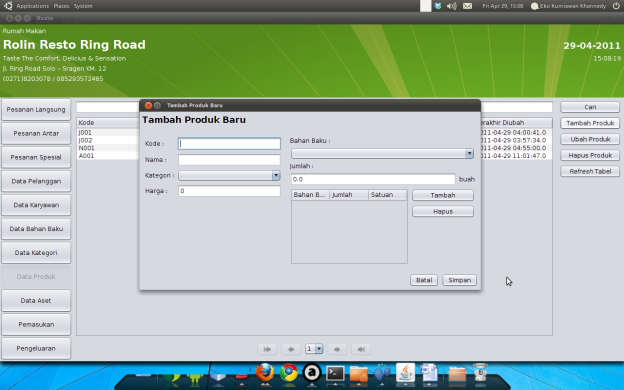 Masukkan seluruh data produk dan bahan-bahan yang digunakan untuk membuat produk. Saat melakukan penjualan, maka otomatis stok persediaan bahan-bahan akan berkurang sesuai dengan bahan-bahan yang digunakan untuk membuat produk tersebut.Mengubah ProdukUntuk mengubah data produk, pertama pilih salah satu produk pada table produk, setelah itu klik tombol Ubah Produk, maka akan keluar dialog seperti pada gambar dibawah ini.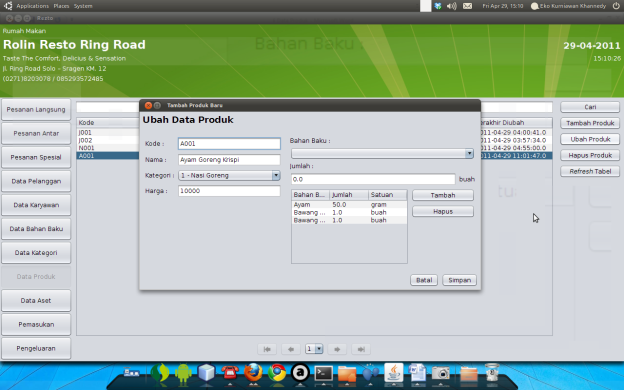 Setelah selesai mengubah data produk, klik tombol simpan untuk menyimpan perubahan, atau klik tombol batal untuk melakukan pembatalan perubahan.Menghapus ProdukUntuk menghapus produk, pertama kita perlu memilih produk yang akan dihapus pada table produk, setelah itu klik tombol Hapus Produk, maka akan muncul konfirmasi “Apakah anda yakin akan menghapus?”, jika yakin akan menghapus klik tombol Yes, jika akan membatalkan klik tombol No.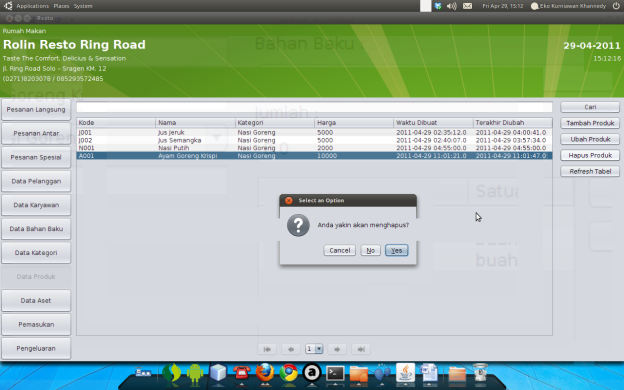 Mencari ProdukUntuk melakukan pencarian data produk, pertama masukkan teks criteria pencarian pada textfield cari, setelah itu klik tombol Cari, maka table akan menampilkan data hasil pencarian yang sesuai.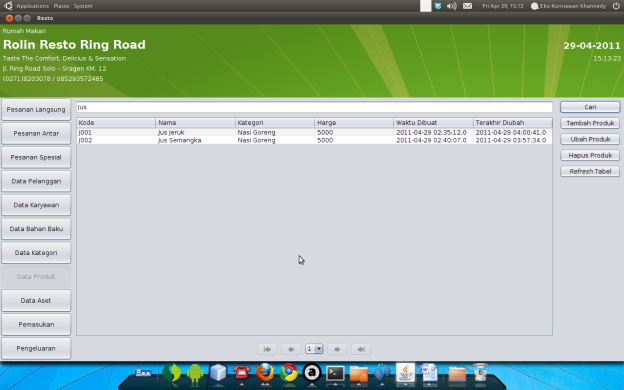 